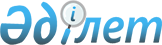 Мемлекеттік бюджеттен қаржыландырылатын ғылыми, ғылыми-техникалық жобалар мен бағдарламаларды мемлекеттік есепке алу қағидаларын және олардың орындалуы жөніндегі есептерді бекіту туралыҚазақстан Республикасы Білім және ғылым министрінің 2015 жылғы 31 наурыздағы № 149 бұйрығы. Қазақстан Республикасының Әділет министрлігінде 2015 жылы 29 сәуірде № 10885 тіркелді"Ғылым туралы" 2011 жылғы 18 ақпандағы Қазақстан Республикасы Заңының 4-бабының 5-1) тармақшасына сәйкес БҰЙЫРАМЫН:1. Қоса беріліп отырған Мемлекеттік бюджеттен қаржыландырылатын ғылыми, ғылыми-техникалық жобалар мен бағдарламаларды мемлекеттік есепке алу қағидалары және олардың орындалуы жөніндегі есептер бекітілсін.2. Ғылым комитеті (С.Е. Жолдасбаев) заңнамада белгіленген тәртіппен:1) осы бұйрықты Қазақстан Республикасы Әділет министрлігіне мемлекеттік тіркеуді;2) Қазақстан Республикасы Әділет министрлігінде мемлекеттік тіркеуден өткеннен кейін күнтізбелік 10 күн ішінде мерзімдік ресми жариялауды;3) осы бұйрықты Қазақстан Республикасы Білім және ғылым министрлігінің интернет-ресурсына орналастыруды қамтамасыз етсін.3. Осы бұйрықтың орындалуын бақылау Қазақстан Республикасының Білім және ғылым вице-министрі Т.О. Балықбаевқа жүктелсін.4. Осы бұйрық алғашқы ресми жарияланған күнінен кейін күнтізбелік он күн өткен соң қолданысқа енгізіледі.Мемлекеттік бюджеттен қаржыландырылатын ғылыми, ғылыми-техникалық жобалар мен бағдарламаларды және олардың орындалуы жөніндегі есептерді мемлекеттік есепке алу қағидалары       Ескерту. Қағида жаңа редакцияда – ҚР Білім және ғылым министрінің м.а. 04.04.2018 № 135 (алғашқы ресми жарияланған күнінен кейін күнтізбелік он күн өткен соң қолданысқа енгізіледі) бұйрығымен.1-тарау. Жалпы ережелер1. Мемлекеттік бюджеттен қаржыландырылатын ғылыми, ғылыми-техникалық жобалар мен бағдарламаларды және олардың орындалуы жөніндегі есептерді мемлекеттік есепке алу осы қағидасы (бұдан әрі – Қағидалар) "Ғылым туралы" 2011 жылғы 18 ақпандағы Қазақстан Республикасының Заңының 4-бабының 5-1) тармақшасына, "Мемлекеттік қызметтер туралы" 2013 жылғы 15 сәуірдегі Қазақстан Республикасы Заңының 10-бабының 1) тармақшасына (бұдан әрі - Заң), "Мемлекеттік статистика туралы" 2010 жылғы 19 наурыздағы Қазақстан Республикасының Заңының 16-бабы 3-тармағының 2) тармақшасына сәйкес әзірленді және "Мемлекеттік бюджеттен қаржыландырылатын ғылыми, ғылыми-техникалық жобалар мен бағдарламаларды және олардың орындалуы жөніндегі есептерді мемлекеттік есепке алу" мемлекеттік қызметті көрсету тәртібін анықтайды.Ескерту. 1-тармақ жаңа редакцияда – ҚР Білім және ғылым министрінің 24.06.2020 № 262 (алғашқы ресми жарияланған күнінен кейін күнтізбелік он күн өткен соң қолданысқа енгізіледі) бұйрығымен.2. Қағидада мынадай негізгі ұғымдар қолданылады:1) ғылыми және (немесе) ғылыми-техникалық қызмет туралы есеп - ғылыми-техникалық жұмыстың іске асырылуы туралы ақпаратты, ғылыми, ғылыми-техникалық, тәжірибелік-конструкторлық, маркетингтік зерттеулерді, сондай-ақ жоспарланған жұмыстардың одан әрі жүргізілуінің орындылығы туралы не аяқталған ғылыми, ғылыми-техникалық жоба мен бағдарлама нәтижесі туралы ақпаратты қамтитын құжат.;2) ғылыми, ғылыми-техникалық бағдарлама бойынша бас ұйым - нысаналы ғылыми, ғылыми-техникалық бағдарламаны іске асыруға арналған конкурстың қорытындылары бойынша мемлекеттік уәкілетті орган айқындайтын әрі іргелі және қолданбалы зерттеулердің ғылыми, ғылыми- техникалық бағдарламасын іске асыруды сүйемелдеуді және орындалатын бағдарламаның шеңберінде орындаушы ұйымдардың қызметін үйлестіруді жүзеге асыратын заңды тұлға;3) Алып тасталды - ҚР Білім және ғылым министрінің 24.06.2020 № 262 (алғашқы ресми жарияланған күнінен кейін күнтізбелік он күн өткен соң қолданысқа енгізіледі) бұйрығымен.4) ғылыми, ғылыми-техникалық жоба мен бағдарлама - болжанған ғылыми-техникалық жұмыс мазмұнын қамтитын, жоспарланған жұмыстарды жүргізудің мақсаттары мен міндеттері, өзектілігі, жаңалығы, ғылыми-практикалық маңыздылығы мен орындылығы негізделген ғылыми, ғылыми- техникалық, тәжірибелік-конструкторлық, маркетингтік зерттеулерді білдіретін құжат;5) ғылыми және (немесе) ғылыми-техникалық қызметтің нәтижесі (бұдан әрі – ҒҒТҚН) - ғылыми және (немесе) ғылыми-техникалық қызметті орындау барысында алынған және кез келген ақпарат жеткізгіште тіркелген жаңа білім немесе шешімдер, ғылыми әзірлемелер мен технологияларды өндіріске енгізу, сондай-ақ жаңа бұйымдардың, материалдар мен заттардың модельдері, макеттері, үлгілері;6) ғылыми және ғылыми-техникалық бағдарламалар мен жобалардың мемлекеттік тізілімі (бұдан әрі - ҒТБ МТ) - Қазақстан Республикасында мемлекеттік бюджет есебінен іске асырылатын ғылыми және ғылыми- техникалық бағдарламалар мен жобалардың және олардың орындалуы жөніндегі есептердің тізбесі;7) ғылыми, ғылыми-техникалық қызмет нәтижелерінің мемлекеттік тізілімі - мемлекеттік бюджет есебінен алынған ғылыми және ғылыми-техникалық қызмет нәтижелерінің тізбесі;8) Алып тасталды - ҚР Білім және ғылым министрінің 24.06.2020 № 262 (алғашқы ресми жарияланған күнінен кейін күнтізбелік он күн өткен соң қолданысқа енгізіледі) бұйрығымен.9) Қазақстан Республикасы Білім және ғылым министрлігі (бұдан әрі - уәкілетті орган) - ғылым және ғылыми-техникалық қызмет саласында салааралық үйлестіруді және басшылықты жүзеге асыратын мемлекеттік орган;10) Алып тасталды - ҚР Білім және ғылым министрінің 24.06.2020 № 262 (алғашқы ресми жарияланған күнінен кейін күнтізбелік он күн өткен соң қолданысқа енгізіледі) бұйрығымен.11) Алып тасталды - ҚР Білім және ғылым министрінің 24.06.2020 № 262 (алғашқы ресми жарияланған күнінен кейін күнтізбелік он күн өткен соң қолданысқа енгізіледі) бұйрығымен.Ескерту. 2-тармаққа өзгеріс енгізілді - ҚР Білім және ғылым министрінің 24.06.2020 № 262 (алғашқы ресми жарияланған күнінен кейін күнтізбелік он күн өткен соң қолданысқа енгізіледі) бұйрығымен.3. "Мемлекеттік бюджеттен қаржыландырылатын ғылыми, ғылыми-техникалық жобалар мен бағдарламаларды және олардың орындалуы жөніндегі есептерді мемлекеттік есепке алу" (бұдан әрі – мемлекеттік көрсетілетін қызмет) "Ұлттық мемлекеттік ғылыми-техникалық сараптама орталығы" акционерлік қоғамы (бұдан әрі – көрсетілетін қызметті беруші) арқылы көрсетіледі.Ескерту. 3-тармақ жаңа редакцияда - ҚР Білім және ғылым министрінің 24.06.2020 № 262 (алғашқы ресми жарияланған күнінен кейін күнтізбелік он күн өткен соң қолданысқа енгізіледі) бұйрығымен.2-тарау. Мемлекеттік бюджеттен қаржыландырылатын ғылыми, ғылыми-техникалық жобалар мен бағдарламаларды және олардың орындалуы жөніндегі есептерді мемлекеттік есепке алу тәртібі4. Мемлекеттік көрсетілетін қызметті алу үшін жеке және заңды тұлғалар (бұдан әрі – көрсетілетін қызметті алушы) көрсетілетін қызметті берушіге электрондық түрде www.is.ncste.kz ақпараттық жүйесі (бұдан әрі – ақпараттық жүйе) немесе "электрондық үкімет" веб-портал арқылы (бұдан әрі – портал) немесе қағаз түрінде көрсетілетін қызметті берушінің кеңсесі арқылы "Мемлекеттік бюджеттен қаржыландырылатын ғылыми, ғылыми-техникалық жобалар мен бағдарламаларды және олардың орындалуы жөніндегі есептерді мемлекеттік есепке алу" мемлекеттік көрсетілетін қызмет стандартының 8 - тармағына сәйкес құжаттар тізімін осы Қағидаларға 1-қосымшаға сәйкес ұсынады (бұдан әрі - Мемлекеттік көрсетілетін қызмет стандарты).Мемлекеттік қызмет көрсету процесінің сипаттамасын, нысанын, мазмұны мен нәтижесін, сондай-ақ мемлекеттік көрсетілетін қызмет ерекшеліктерін ескере отырып, өзге де мәліметтерді қамтитын мемлекеттік көрсетілетін қызметке қойылатын негізгі талаптар тізбесі мемлекеттік көрсетілетін қызмет Стандартында мазмұндалған.Ескерту. 4-тармақ жаңа редакцияда - ҚР Білім және ғылым министрінің 24.06.2020 № 262 (алғашқы ресми жарияланған күнінен кейін күнтізбелік он күн өткен соң қолданысқа енгізіледі) бұйрығымен.5. Жобаны мемлекеттік есепке алу үшін көрсетілетін қызметті алушы жобаны қаржыландыру басталған күннен бастап күнтізбелік 30 (отыз) күннен кешікпейтін мерзімде Мемлекеттік қызмет стандартының 8-тармағының 1) тармақшасына сәйкес мемлекеттік және орыс тілдерінде осы Қағидаларға 3-қосымшаға сәйкес тіркеу карталарын жібереді.Ескерту. 5-тармақ жаңа редакцияда - ҚР Білім және ғылым министрінің 24.06.2020 № 262 (алғашқы ресми жарияланған күнінен кейін күнтізбелік он күн өткен соң қолданысқа енгізіледі) бұйрығымен.6. Көрсетілетін қызметті алушы құжаттардың толық пакетін ұсынған жағдайда көрсетілетін қызметті берушінің кеңсесі құжаттарды келіп түскен күні оларды қабылдауды, тіркеуді жүзеге асырады және оны мемлекеттік қызметтерді көрсету үшін жауапты құрылымдық бөлімшеге тапсырады.Көрсетілетін қызметті берушінің жауапты құрылымдық бөлімшесінің қызметкері (бұдан әрі - көрсетілетін қызметті берушінің қызметкері) мемлекеттік көрсетілетін қызметті 5 (бес) жұмыс күні ішінде көрсетеді: электрондық түрде мемлекеттік көсетілетін қызмет нәтижесі ақпараттық жүйесі арқылы немесе портал арқылы беру жүзеге асырылады, қағаз түрінде мемлекеттік көсетілетін қызмет нәтижесі көрсетілетін қызметті берушінің кеңсесі арқылы беру жүзеге асырылады.Ескерту. 6-тармақ жаңа редакцияда - ҚР Білім және ғылым министрінің 24.06.2020 № 262 (алғашқы ресми жарияланған күнінен кейін күнтізбелік он күн өткен соң қолданысқа енгізіледі) бұйрығымен.7. Ғылыми, ғылыми техникалық бағдарлама аясында орындалатын жобаны бірнеше көрсетілетін қызметті алушылар орындаған жағдайда, әрқайсысы өзі дербес орындайтын жұмыс бөлігіне тіркеу картасын жібереді.Ескерту. 7-тармақ жаңа редакцияда - ҚР Білім және ғылым министрінің 24.06.2020 № 262 (алғашқы ресми жарияланған күнінен кейін күнтізбелік он күн өткен соң қолданысқа енгізіледі) бұйрығымен.8. Көрсетілетін қызметті беруші жобаны тіркейді, оны ҒТБ МТ-ға енгізеді және мемлекеттік тіркеу нөмірін бере отырып, тіркеу картасын береді.Ескерту. 8-тармақ жаңа редакцияда - ҚР Білім және ғылым министрінің 24.06.2020 № 262 (алғашқы ресми жарияланған күнінен кейін күнтізбелік он күн өткен соң қолданысқа енгізіледі) бұйрығымен.9. Тіркелген жобаға түзетулер енгізу қажет болған жағдайда көрсетілетін қызметті алушы күнтізбелік отыз күн ішінде көрсетілетін қызметті берушіге ресми бланкіде еркін түрде ресімделген хат пен осы Қағидаларға 3-қосымшаға сәйкес тіркеу картасын ұсынады.Ескерту. 9-тармақ жаңа редакцияда - ҚР Білім және ғылым министрінің 24.06.2020 № 262 (алғашқы ресми жарияланған күнінен кейін күнтізбелік он күн өткен соң қолданысқа енгізіледі) бұйрығымен.10. Егер тіркелген жобаны орындау процесінде оны құпияландыру қажеттілігі туындаса, көрсетілетін қызметті алушы он күн мерзімде бұл туралы көрсетілетін қызметті берушіге жазбаша түрде хабарлайды.Ескерту. 10-тармақ жаңа редакцияда - ҚР Білім және ғылым министрінің 24.06.2020 № 262 (алғашқы ресми жарияланған күнінен кейін күнтізбелік он күн өткен соң қолданысқа енгізіледі) бұйрығымен.11. Ғылыми, ғылыми-техникалық бағдарламаны мемлекеттік есепке алу үшін көрсетілетін қызметті алушы Қазақстан Республикасы Үкіметінің 2011 жылғы 16 мамырдағы № 519 "Ұлттық ғылыми кеңестер туралы" қаулысымен бекітілген Ұлттық ғылыми кеңестер ғылыми және ғылыми-техникалық бағдарламаларды мемлекеттік бюджет есебінен гранттық және бағдарламалық-нысаналы қаржыландыру туралы шешім қабылданған күннен бастап күнтізбелік отыз күннен кешіктірмей, осы Қағидаларға 4-қосымшаға сәйкес нысан бойынша "кеңейтілген ғылыми, ғылыми-техникалық бағдарламаның көрсеткіштерін" және "титул парағын" 5-қосымшаға сәйкес нысан бойынша рәсімдеп, бағдарламаға еркін түрде түсіндірме жазба мен ағымдағы жылы бағдарламаның тапсырмаларын (кезеңдерін) орындауға бөлінген бюджет қаражатының көлемін растайтын бас ұйымның басшысы қол қойып, мөрімен бекітілген құжатты Мемлекеттік қызмет стандартының 8-тармағының 2-1), 2-2), 2-3) және 2-4) тармақшаларына сәйкес тапсырады.Ескерту. 11-тармақ жаңа редакцияда - ҚР Білім және ғылым министрінің 24.06.2020 № 262 (алғашқы ресми жарияланған күнінен кейін күнтізбелік он күн өткен соң қолданысқа енгізіледі) бұйрығымен.12. Көрсетілетін қызметті беруші белгіленген тәртіппен тиісті шифр беру арқылы бағдарламаны тіркейді, оны ҒТБ МТ-ға енгізеді.Ескерту. 12-тармақ жаңа редакцияда - ҚР Білім және ғылым министрінің 24.06.2020 № 262 (алғашқы ресми жарияланған күнінен кейін күнтізбелік он күн өткен соң қолданысқа енгізіледі) бұйрығымен.13. Тіркелген ғылыми, ғылыми-техникалық бағдарламаға түзетулер енгізу қажет болған жағдайда, көрсетілетін қызметті алушы кезекті жылға арналған жоспарлы көрсеткіштерімен қатар, көрсетілетін қызметті берушіге осы Қағидаларға 6-қосымшаға сәйкес нысан бойынша "кеңейтілген ғылыми, ғылыми-техникалық бағдарламаның көрсеткіштері" туралы мәліметтерді Мемлекеттік қызмет стандартының 8-тармағының 2-5) тармақшасына сәйкес ұсынады.Ескерту. 13-тармақ жаңа редакцияда - ҚР Білім және ғылым министрінің 24.06.2020 № 262 (алғашқы ресми жарияланған күнінен кейін күнтізбелік он күн өткен соң қолданысқа енгізіледі) бұйрығымен.14. Көрсетілетін қызметті алушы есептік жылдан кейінгі жылдың отыз бірінші қаңтарынан кешіктірмей, көрсетілетін қызметті берушіге осы Қағидаларға 7-қосымшаға сәйкес нысан бойынша "Ғылыми, ғылыми-техникалық бағдарлама бойынша тапсырмалардың, жұмыс кезеңдерінің орындалуы туралы (жылдық) есепті" және еркін түрде түсіндірме жазбаны Мемлекеттік қызмет стандартының 8-тармағының 2-6) тармақшасына сәйкес жібереді.Ескерту. 14-тармақ жаңа редакцияда - ҚР Білім және ғылым министрінің 24.06.2020 № 262 (алғашқы ресми жарияланған күнінен кейін күнтізбелік он күн өткен соң қолданысқа енгізіледі) бұйрығымен.15. Көрсетілетін қызметті алушы есептік тоқсаннан кейінгі айдың онынан кешіктірмей, тоқсан сайын көрсетілетін қызметті берушіге осы Қағидаларға 8-қосымшаға сәйкес нысанда ғылыми, ғылыми-техникалық бағдарламаны орындауға қатысушы ұйымдардың жұмыс тапсырмаларын, кезеңдерін, орындау барысы туралы мәліметтерді Мемлекеттік қызмет стандартының 8-тармағының 2-7) тармақшасына сәйкес ұсынады.Ескерту. 15-тармақ жаңа редакцияда - ҚР Білім және ғылым министрінің 24.06.2020 № 262 (алғашқы ресми жарияланған күнінен кейін күнтізбелік он күн өткен соң қолданысқа енгізіледі) бұйрығымен.16. Есепті мемлекеттік есепке алу үшін көрсетілетін қызметті алушы жобаның жұмыстары (кезеңдері) аяқталғаннан кейін күнтізбелік отыз күн ішінде көрсетілетін қызметті берушіге есеп пен осы Қағидаларға 9-қосымшаға сәйкес мемлекеттік және орыс тілдерінде ақпараттық картаны Мемлекеттік қызмет стандартының 8-тармағының 3) тармақшасына сәйкес жібереді.Есеп МЕМСТ 7.32-2017 "Ғылыми-техникалық жұмыс туралы есеп" мемлекетаралық стандартына сәйкес ресімделеді.Ескерту. 16-тармақ жаңа редакцияда - ҚР Білім және ғылым министрінің 24.06.2020 № 262 (алғашқы ресми жарияланған күнінен кейін күнтізбелік он күн өткен соң қолданысқа енгізіледі) бұйрығымен.17. Көрсетілетін қызметті беруші есепті белгіленген тәртіппен оған инвентарлық нөмір беру арқылы тіркейді.Ескерту. 17-тармақ жаңа редакцияда - ҚР Білім және ғылым министрінің 24.06.2020 № 262 (алғашқы ресми жарияланған күнінен кейін күнтізбелік он күн өткен соң қолданысқа енгізіледі) бұйрығымен.18. ҒҒТҚН-ны мемлекеттік есепке алу үшін көрсетілетін қызметті алушы көрсетілетін қызметті берушіге Мемлекеттік қызмет стандартының 8-тармағының 4) тармақшасына сәйкес ғылыми және (немесе) ғылыми-техникалық қызмет нәтижелеріне өтінім осы Қағидаларға 10-қосымшаға және ҒҒТҚН туралы мәліметтер нысанын 11-қосымшаға ұсынады.Ескерту. 18-тармақ жаңа редакцияда - ҚР Білім және ғылым министрінің 24.06.2020 № 262 (алғашқы ресми жарияланған күнінен кейін күнтізбелік он күн өткен соң қолданысқа енгізіледі) бұйрығымен.19. Көрсетілетін қызметті беруші өтінімді мемлекеттік номерін беру арқылы тіркейді, ҒҒТҚН-ның мемлекеттік тізіліміне енгізеді және мемлекеттік номері өтінімді береді.Ескерту. 19-тармақ жаңа редакцияда - ҚР Білім және ғылым министрінің 24.06.2020 № 262 (алғашқы ресми жарияланған күнінен кейін күнтізбелік он күн өткен соң қолданысқа енгізіледі) бұйрығымен.20. ҒҒТҚН-нің құқық иеленушілері өзгерген кезде, көрсетілетін қызметті алушы қайта ұйымдастырылған жағдайда, сондай-ақ ҒҒТҚН-ні пайдалануға байланысты емес басқа да негіздер бойынша көрсетілетін қызметті алушы көрсетілетін қызметті берушіге осы Қағидаларға 12-қосымшаға сәйкес нысан бойынша ҒҒТҚН туралы мәліметтерді пайдаланаудың өзгеруі туралы хабарламаны және 13-қосымшаға сәйкес нысан бойынша ҒҒТҚН пайдалану туралы мәліметтерді Мемлекеттік қызмет стандартының 8-тармағының 4) тармақшасына сәйкес жібереді.Ескерту. 20-тармақ жаңа редакцияда - ҚР Білім және ғылым министрінің 24.06.2020 № 262 (алғашқы ресми жарияланған күнінен кейін күнтізбелік он күн өткен соң қолданысқа енгізіледі) бұйрығымен.21. ҒҒТҚН-ға құқық тоқтатылған жағдайда көрсетілетін қызметті алушы осы Қағидаларға 14-қосымшаға сәйкес көрсетілетін қызметті берушіге нысан бойынша хабарлама Мемлекеттік қызмет стандартының 8-тармағының 4) тармақшасына сәйкес жібереді.Ескерту. 21-тармақ жаңа редакцияда - ҚР Білім және ғылым министрінің 24.06.2020 № 262 (алғашқы ресми жарияланған күнінен кейін күнтізбелік он күн өткен соң қолданысқа енгізіледі) бұйрығымен.22. Көрсетілетін қызметті беруші құжаттардың келіп түскен күні оларды қабылдау мен тіркеуді жүзеге асырады. Көрсетілетін қызметті алушы Қазақстан Республикасының 2015 жылғы 23 қарашадағы Еңбек кодексіне сәйкес жұмыс уақыты аяқталғаннан кейін, демалыс және мереке күндері жүгінген кезде сұрау салынған өтінімдерді қабылдау және мемлекеттік қызметтерді көрсету нәтижелерін беру келесі жұмыс күні жүзеге асырылады.Ескерту. Қағида 22-тармақпен толықтырылды - ҚР Білім және ғылым министрінің 24.06.2020 № 262 (алғашқы ресми жарияланған күнінен кейін күнтізбелік он күн өткен соң қолданысқа енгізіледі) бұйрығымен.
23. Құжаттардың толық емес пакетін ұсынған немесе құжаттарды тиісінше рәсімдемеген жағдайда құжаттар анықталған кемшіліктер толық жойылғанға дейін тіркелмейді. Қызметті берушінің қызметкері осы Қағидаларға 2-қосымшаға сәйкес мемлекеттік қызметті көрсетуден себептемелі бас тарту жасайды.Ескерту. Қағида 23-тармақпен толықтырылды - ҚР Білім және ғылым министрінің 24.06.2020 № 262 (алғашқы ресми жарияланған күнінен кейін күнтізбелік он күн өткен соң қолданысқа енгізіледі) бұйрығымен.
24. Көрсетілетін қызметті беруші Қазақстан Республикасының заңнамасымен көзделген негіздер мен жағдайларда мемлекеттік қызметті көрсетуден бас тартады.Ескерту. Қағида 24-тармақпен толықтырылды - ҚР Білім және ғылым министрінің 24.06.2020 № 262 (алғашқы ресми жарияланған күнінен кейін күнтізбелік он күн өткен соң қолданысқа енгізіледі) бұйрығымен.
25. Көрсетілетін қызметті беруші Заңның 5-бабы 2-тармағының 11) тармақшасына сәйкес мемлекеттік қызметтерді көрсету сатысы туралы ақпараттың мемлекеттік қызмет көрсету мониторингінің ақпараттық жүйесіне енгізілуін қамтамасыз етеді.Ескерту. Қағида 25-тармақпен толықтырылды - ҚР Білім және ғылым министрінің 24.06.2020 № 262 (алғашқы ресми жарияланған күнінен кейін күнтізбелік он күн өткен соң қолданысқа енгізіледі) бұйрығымен.
3-тарау. Мемлекеттік қызмет көрсету мәселелері бойынша көрсетілетін қызметті берушінің және (немесе) оның лауазымды адамдарының шешімдеріне, әрекетіне (әрекетсіздігіне) шағымдану тәртібі.Ескерту. Қағида 3-тараумен толықтырылды - ҚР Білім және ғылым министрінің 24.06.2020 № 262 (алғашқы ресми жарияланған күнінен кейін күнтізбелік он күн өткен соң қолданысқа енгізіледі) бұйрығымен.26. Мемлекеттік қызметтерді көрсету мәселелері бойынша көрсетілетін қызметті берушінің шешіміне, әрекетіне (әрекетсіздігіне) шағым көрсетілетін қызметті берушінің басшысына Қазақстан Республикасының заңнамасына сәйкес мемлекеттік қызметтерді көрсету сапасын бағалау және бақылау жөніндегі уәкілетті органға берілуі мүмкін.Көрсетілетін қызметті тікелей берушінің мекен жайына келіп түскен көрсетілетін қызметті алушының шағымы "Мемлекеттік көрсетілетін қызметтер туралы" Заңның 25-бабының 2) тармағына сәйкес тіркелген күнінен бастап 5 (бес) жұмыс күні ішінде қаралуға жатады.Мемлекеттік қызметтерді көрсету сапасын бағалау және бақылау жөніндегі уәкілетті органға келіп түскен көрсетілетін қызметті алушының ағымы тіркелген күнінен бастап 15 (он бес) жұмыс күні ішінде қаралуға жатады.Көрсетілген мемлекеттік қызмет нәтижелерімен келіспеген жағдайда, көрсетілетін қызметті алушы Қазақстан Республикасының заңнамасында белгіленген тәртіппен сотқа жүгінуге құқылы.«Мемлекеттік бюджеттен қаржыландырылатын ғылыми, ғылыми-техникалық жобалар мен бағдарламаларды және олардың орындалуы жөніндегі есептерді мемлекеттік есепке алу» мемлекеттік көрсетілетін қызмет стандарты       Ескерту. 1-қосымша жаңа редакцияда - ҚР Білім және ғылым министрінің 24.06.2020 № 262 (алғашқы ресми жарияланған күнінен кейін күнтізбелік он күн өткен соң қолданысқа енгізіледі) бұйрығымен.«Мемлекеттік бюджеттен қаржыландырылатын ғылыми, ғылыми-техникалық жобалар мен бағдарламаларды және олардың орындалуы жөніндегі есептерді мемлекеттік есепке алу» Мемлекеттік көрсетілетін қызмет стандартының 8, 9 тармақтарына сәйкес келмейтін құжаттарды мемлекеттік тіркеуден бас тарту       Ескерту. 2-қосымша жаңа редакцияда - ҚР Білім және ғылым министрінің 24.06.2020 № 262 (алғашқы ресми жарияланған күнінен кейін күнтізбелік он күн өткен соң қолданысқа енгізіледі) бұйрығымен.       Ескерту. 3-қосымша жаңа редакцияда - ҚР Білім және ғылым министрінің 24.06.2020 № 262 (алғашқы ресми жарияланған күнінен кейін күнтізбелік он күн өткен соң қолданысқа енгізіледі) бұйрығымен.Тіркеу картасы                                                                                                         Қайда: 050026, Алматы,                                                                                 Жұмысты орындау мерзіміӨзгертілген мемлекеттік тіркелу нөмірі                                   Басталуы             Аяқталуы                                     Орындалатын жұмыс бойынша, бағдарлама тапсырмасының шифры _________Негізгі ұйым туралы мәліметтер                  Қала                               Телефоны                  Электрондық мекен-жайы    Министрліктің (ведомствоның) қысқартылған атауы    Көрсетілетін қызметті алушының толық атауы  Көрсетілетін қызметті алушының мекен-жайы (индекс, республика, облыс, қала, көше, үй)Қоса орындаушы ұйым Тапсырыс берушіЖұмыстың атауы Күтілетін нәтижелер________________ жылға (жылдарға) арналған кеңейтілген ғылыми, ғылыми-техникалық бағдарламаның көрсеткіштері       Ескерту. 4-қосымша жаңа редакцияда - ҚР Білім және ғылым министрінің 24.06.2020 № 262 (алғашқы ресми жарияланған күнінен кейін күнтізбелік он күн өткен соң қолданысқа енгізіледі) бұйрығымен.Ғылыми, ғылыми-техникалық бағдарламаның шифры _____________________________________________________ Ғылыми, ғылыми-техникалық бағдарламаның атауы ______________________________________________________Ғылыми, ғылыми-техникалық бағдарламаны орындау негізі болған себептер _________________________________Ғылыми, ғылыми-техникалық бағдарламаны орындау мерзімі______________________________________________Қаржыландырудың көлемі _____жылға__________млн. теңге             кестенің жалғасы:Жоспарланған мерзімге қаржыландыруға қажеттілік (мың теңге)Ғылыми, ғылыми-техникалық бағдарламаны орындау үшін қажетті мамандар саныҒылыми, ғылыми-техникалық бағдарламаның шифры ____________________________________________________ Ғылыми, ғылыми-техникалық бағдарламаның атауы _____________________________________________________Ғылыми, ғылыми-техникалық бағдарламаны орындауға қатысушы ұйымдардың реквизиттеріҒылыми, ғылыми-техникалық бағдарламаның шифры ________ Ғылыми, ғылыми-техникалық бағдарламаның атауы __________________________________________Титул парағы  _________________________________________________________________  (ғылыми, ғылыми-техникалық бағдарлама бойынша көрсетілетін қызметті алушының  ведомстволық қарастылығы)       Ескерту. 5-қосымша жаңа редакцияда - ҚР Білім және ғылым министрінің 24.06.2020 № 262 (алғашқы ресми жарияланған күнінен кейін күнтізбелік он күн өткен соң қолданысқа енгізіледі) бұйрығымен.Ғылыми, ғылыми-техникалық бағдарламаның шифры: ______________________ ылыми техникалық ақпаратардың мемлекетаралық топтамасының коды: ____________________________________________________________________________ _____________________________________________________________________ _____________________________________________________________________            (ғылыми, ғылыми-техникалық бағдарламаның атауы)Орындалу мерзімдері: ________________________ Ғылыми, ғылыми-техникалық бағдарлама бойынша көрсетілетін қызметті алушының атауы және орналасқан жері ___________________________________ _____________________________________________________________________ Құжаттың дайындалған жері, уақыты ______________________________________________________жылға (жылдарға) арналған кеңейтілген ғылыми, ғылыми-техникалық бағдарламаның көрсеткіштеріЕскерту. 6-қосымша жаңа редакцияда - ҚР Білім және ғылым министрінің 24.06.2020 № 262 (алғашқы ресми жарияланған күнінен кейін күнтізбелік он күн өткен соң қолданысқа енгізіледі) бұйрығымен.Ғылыми, ғылыми-техникалық бағдарламаның шифры __________ Ғылыми, ғылыми-техникалық бағдарламаның атауы ______________________________________________________      Жұмыстың орындалуына нақты шығындар, мың теңгеӘкімшілік деректерді жинауға арналған нысан Әкімшілік деректер нысаны www.nauka.kz интернет-ресурсында орналастырылған Ғылыми, ғылыми-техникалық бағдарлама бойынша тапсырмалардың, жұмыс кезеңдерінің орындалуы туралы есеп (жылдық) Есеп беру кезеңі ______20__ж.Ескерту. 7-қосымша жаңа редакцияда - ҚР Білім және ғылым министрінің 24.06.2020 № 262 (алғашқы ресми жарияланған күнінен кейін күнтізбелік он күн өткен соң қолданысқа енгізіледі) бұйрығымен.Индекс: 1- (ҒТБ)Мерзімі: жылдықАқпарат ұсынатын тұлғалар: ғылыми және (немесе) ғылыми-техникалық қызметпен айналысатын заңды тұлғаларНысан қайда тапсырылады: "Ұлттық мемлекеттік ғылыми-техникалық сараптама орталығы" акционерлік қоғамыЕсепті тапсыру мерзімі: жылына бір рет, жылдық есеп бергеннен кейін 31 қаңтардан кешіктірмейҒылыми, ғылыми-техникалық бағдарламаның шифры ___________Ғылыми, ғылыми-техникалық бағдарламаның атауы ______________________________________________________Бас ұйым ___________________________________________________________________________________________Мекенжай __________________________________________________________________________________________Басшының Т.А.Ә., телефоны, телефаксы, электрондық мекенжайы __________________________________________Бөлім 1. Ғылыми, ғылыми-техникалық бағдарлама бойынша жұмыстарды қаржыландыру көлемі (млн.теңге)кестенің жалғасы:Бөлім 2. Ғылыми, ғылыми-техникалық бағдарлама бойынша ақпарат ұсынатын көрсетілетін қызметті алушы туралы мәлімет (бірлік)Бөлім 3. Ғылыми, ғылыми-техникалық бағдарлама бойынша құқықтық қорғау және жұмыс нәтижелерінің енгізілуі туралы мәліметтерБөлім 4. Ғылыми, ғылыми-техникалық бағдарламаға бөлінген бюджет қаражаты есебінен технологиялар сатып алуБөлім 5. Ғылыми, ғылыми-техникалық бағдарламалар бойынша тапсырмаларды, жұмыс кезеңдерін орындаушы ұйымдардың мамандармен қамтамасыз етілуі туралы мәліметБөлім 6. Ғылыми, ғылыми-техникалық бағдарлама бойынша дайындалған құжаттар мен жарияланымдардың саны туралы мәліметтер*кестенің жалғасы:      __________________________________________________________* Монографиялардың, оқу құралдары мен мақалалардың тізімін көрсету Әкімшілік деректерді жинауға арналған нысандарды толтыру бойынша түсіндірме Ғылыми, ғылыми-техникалық бағдарлама бойынша тапсырмалардың, жұмыс кезеңдерінің орындалуы туралы есеп (аралық)  (Индекс: 1 – (ҒТБ), мерзімі, жылдық) 1-тарау. Жалпы ережелер1. Түсіндірмеде нысанды толтыруға қойылатын бірыңғай талаптарды анықтайды "Ғылыми, ғылыми-техникалық бағдарлама бойынша тапсырмалардың, жұмыс кезеңдерінің орындалуы туралы есеп (аралық)" (бұдан әрі - Нысан).2. Нысан толтырылады: ғылыми және (немесе) ғылыми-техникалық қызметпен айналысатын заңды тұлғалар (бұдан әрі - көрсетілетін қызметті алушы).3. Нысанға ғылыми, ғылыми-техникалық бағдарламаның жетекшісі, тегі мен аты-жөнін көрсете отырып, қол қояды.4. Нысан жылдық есеп бергеннен кейін 31 қаңтардан кешіктірмей тапсырылады.5. Нысан мемлекеттік және орыс тілдерінде толтырылады.2-тарау. Нысанды толтыру бойынша түсіндірме6. "Ғылыми, ғылыми-техникалық бағдарлама бойынша жұмыстарды қаржыландыру көлемі (млн.теңге)" нысанының 1- бөлімінде:1 - бағанда ғылыми, ғылыми-техникалық бағдарлама бойынша бөлінген қаражат (жоспар), нақты түскен қаражат, пайдаланылған қаражат көрсетіледі (млн.теңге).2 - бағанда ғылыми, ғылыми-техникалық бағдарлама бойынша барлық бөлінген қаражат (жоспар), нақты түскен қаражат, пайдаланылған қаражат көрсетіледі (млн.теңге).3 - бағанда ғылыми, ғылыми-техникалық бағдарлама бойынша республикалық бюджет, бағдарламалық-нысаналы қаржат көрсетіледі (млн.теңге).4 - бағанда мақсатты қорларға арналған қаражат көрсетіледі (млн.теңге).5 - бағанда басқа салымдарға арналған қаражат көрсетіледі (млн.теңге).6 - бағанда жұмыстар тапсырмасының, кезеңінің шифры көрсетіледі.7 - бағанда жұмыстар тапсырмасының, кезеңінің атауы көрсетіледі.8 - бағанда жұмыстардың орындалу мерзімінің басталуы көрсетіледі (тоқсан, жыл).9 - бағанда жұмыстардың аяқталуы мерзімі көрсетіледі (тоқсан, жыл).10 - бағанда жұмыс бойынша нақты шығындар көрсетіледі (мың теңге).11 - бағанда ғылыми-зерттеу жұмыстары бойынша арналған нақты шығындар көрсетіледі (мың теңге).12 - бағанда тәжірибелік-конструкторлық жұмыстары бойынша нақты шығындар көрсетіледі (мың теңге).13 - бағанда енгізілуі жұмыстары бойынша нақты шығындар көрсетіледі (мың теңге).14 - бағанда жабдықтар, технологиялар, есептеу техникасы құралдарын салып алуға нақты шығындар көрсетіледі (мың теңге).15 - бағанда жұмыстардың орындалуының нақты нәтижелері көрсетіледі.16 - бағанда жұмыстарды орындаудағы ауытқулар, олардың себептері көрсетіледі."Ғылыми, ғылыми-техникалық бағдарлама бойынша ақпарат ұсынатын көрсетілетін қызметті алушы туралы мәлімет (бірлік)" нысанының 2-бөлімінде:1 - бағанда көрсетілетін қызметті алушының атауы көрсетіледі.2 - бағанда бизнес-сәйкестендіру нөмірі/ жеке сәйкестендіру нөмірі көрсетіледі.3, 4, 5, 6 – бағандарда көрсетілетін қызметті алушының "Мемлекеттік сектор*", "Жоғары білім секторы", "Коммерциялық сектор", "Коммерциялық емес сектор" қай секторға жататыны көрсетіледі."Ғылыми, ғылыми-техникалық бағдарлама бойынша құқықтық қорғау және жұмыс нәтижелерінің енгізілуі туралы мәліметтер" нысанының 3- бөлімінде:1 - бағанда жұмыстар тапсырмасының, кезеңінің шифры көрсетіледі.2 - бағанда өндірістік меншікті объектінің атауы (өнертабыс, пайдалы үлгі, өндірістік үлгі) көрсетіледі.3 - бағанда патенттелген объектінің атауы және оның жаңалығының қысқаша мәні көрсетіледі.4 - бағанда қорғау құжаттары (атауы, елі, нөмірі, берілу күні) көрсетіледі.5 - бағанда жұмыс нәтижелерін енгізу кәсіпорыны, ұйымы, елі көрсетіледі.6 - бағанда енгізілгенін растайтын құжаттың атауы, нөмері және күні көрсетіледі."Ғылыми, ғылыми-техникалық бағдарламаға бөлінген бюджет қаражаты есебінен технологиялар сатып алу" нысанының 4 - бөлімінде:1 - бағанда жұмыстар тапсырмасының, кезеңінің шифры көрсетіледі.2 - бағанда тапсырманың, кезеңнің атауы көрсетіледі.3 - бағанда технологиялар, жабдықтар мен есептеу техникасының құралдарын сатып алу мәні көрсетіледі.4 - бағанда технологиялар, жабдықтар мен есептеу техникасының құралдарынның аты, құны көрсетіледі, (мың теңге)."Ғылыми, ғылыми-техникалық бағдарламалар бойынша тапсырмаларды, жұмыс кезеңдерін орындаушы ұйымдардың мамандармен қамтамасыз етілуі туралы мәлімет" нысанының 5- бөлімінде:1 - бағанда көрсетілетін қызметті алушының аббревиатурасы көрсетіледі.2 - бағанда ғылыми, ғылыми-техникалық бағдарлама бойынша барлық орындаушылыр саны көрсетіледі.3 - бағанда жоғыры білімі бар орындаушылар саны көрсетеді.4 - бағанда ғылым докторлары орындаушылар саны көрсетеді.5 - бағанда ғылым кандидаты орындаушылар саны көрсетіледі.6 - бағанда PhD докторы орындаушылар саны көрсетіледі.7 - бағанда бейіні бойынша доктор орындаушылар саны көрсетіледі.8 - бағанда докторант орындаушылар саны көрсетіледі.9 - бағанда магистрант орындаушылар саны көрсетіледі.10 - бағанда шетелдік ғалым орындаушылар саны көрсетіледі.11 - бағанда өндіріс инженерлері орындаушылар саны көрсетіледі."Ғылыми, ғылыми-техникалық бағдарлама бойынша дайындалған құжаттар мен жарияланымдардың саны туралы мәліметтер*" нысанының 6 - бөлімінде:1 - бағанда көрсетілетін қызметті алушының аббревиатурасы көрсетіледі.2 - бағанда дайындалған монографиялар саны көрсетіледі.3 - бағанда дайындалған әдістемелер, құралдар, ұсыныстар саны көрсетеді.4 - бағанда дайындалған нормативтер құжаттар саны көрсетеді.5 - бағанда дайындалған жіктеуіштер, каталогтар саны көрсетіледі.6 - бағанда дайындалған оқу құралдары, бағдарламалар саны көрсетіледі.7 - бағанда дайындалған заң жобалары саны көрсетіледі.8 - бағанда дайындалған ғылыми-көпшілік басылымдар (жинақтар, кітаптар, брошюралар т.т.) саны көрсетіледі.9 - бағанда дайындалған сөздіктер, анықтамалықтар саны көрсетіледі.10 - бағанда дайындалған директивалық құжаттар саны көрсетіледі.11 - бағанда дайындалған электрондық оқу құралдары саны көрсетіледі.12 - бағанда дайындалған тұжырымдамалар саны көрсетіледі.13 - бағанда отандық басылымдағы жарияланымдар (мақалалар, тезистер, баяндамалар) саны көрсетіледі.14 - бағанда Web of Science кіретін халықаралық басылымдағы жарияланымдар (мақалалар, тезистер, баяндамалар) саны көрсетіледі.15 - бағанда Scopus кіретін халықаралық басылымдағы жарияланымдар (мақалалар, тезистер, баяндамалар) саны көрсетіледі.Әкімшілік деректерді жинауға арналған нысанӘкімшілік деректер нысаны www.nauka.kz интернет-ресурсында орналастырылған Ғылыми, ғылыми-техникалық бағдарламаны орындауға қатысушы ұйымдардың жұмыс тапсырмаларын, кезеңдерін орындау барысы туралы мәлімет Есеп беру кезеңі ______20__ж. Ескерту. 8-қосымша жаңа редакцияда - ҚР Білім және ғылым министрінің 24.06.2020 № 262 (алғашқы ресми жарияланған күнінен кейін күнтізбелік он күн өткен соң қолданысқа енгізіледі) бұйрығымен.Индекс: 2-(ҰЖК)Мерзімі: тоқсандықАқпарат ұсынатын тұлғалар: ғылыми және немесе ғылыми-техникалық қызметпен айналысатын заңды тұлғаларНысан қайда тапсырылады: "Ұлттық мемлекеттік ғылыми-техникалық сараптама орталығы" акционерлік қоғамыЕсепті тапсыру мерзімі: есепті тоқсаннан кейінгі айдың оныншы күнінен кешіктірмейҒылыми, ғылыми-техникалық бағдарлама шифры __________Ғылыми, ғылыми-техникалық бағдарлама атауы _________________________________________________________Жиыны ________________ (есепті кезеңде)Әкімшілік деректерді жинауға арналған нысандарды толтыру бойынша түсіндірмеҒылыми, ғылыми-техникалық бағдарламаны орындауға қатысушы ұйымдардың жұмыс тапсырмаларын, кезеңдерін орындау барысы туралы мәлімет(Индекс: 2-(ҰЖК), мерзімі: тоқсандық) 1-тарау. Жалпы ережелер1. Түсіндірмеде нысанды толтыруға қойылатын бірыңғай талаптарды анықтайды "Ғылыми, ғылыми-техникалық бағдарламаны орындауға қатысушы ұйымдардың жұмыс тапсырмаларын, кезеңдерін орындау барысы туралы мәлімет" (бұдан әрі - Нысан).2. Нысан толтырылады: ғылыми және (немесе) ғылыми-техникалық қызметпен айналысатын заңды тұлғалар (бұдан әрі - көрсетілетін қызметті алушы).3. Нысанға ұйым басшысы немесе міндеттерін атқарушы адам, тегі мен аты-жөнін көрсетіле отырып және мекеменің бас есепшісі тегі мен аты-жөнін көрсетіле отырып, қол қояды.4. Нысан есеп тапсырылатын тоқсаннан кейінгі айдың оныншы күнінен кешіктірмей беріледі.5. Нысан мемлекеттік және орыс тілдерінде толтырылады.2-тарау. Нысанды толтыру бойынша түсіндірме1 - бағанда көрсетілетін қызметті алушының аббревиатурасы көрсетіледі.2 - бағанда нақты аударылған қаражат (мың теңге) көрсетіледі.3 - бағанда орындауда ауытқулары бар тапсырмалар, кезеңдердің шифры көрсетіледі.4 - бағанда орындауда ауытқулары бар тапсырмалар, кезеңдер атауы көрсетіледі.5 - бағанда жұмыстардың орындалу жағдайы көрсетіледі.6 - бағанда ауытқу себептері көрсетіледі.       Ескерту. 9-қосымша жаңа редакцияда - ҚР Білім және ғылым министрінің 24.06.2020 № 262 (алғашқы ресми жарияланған күнінен кейін күнтізбелік он күн өткен соң қолданысқа енгізіледі) бұйрығымен.        Ақпарат картасы                                                                                           Қайда: 050026, Алматы                                                                                                                                      Бөгенбай батыр көшесі, 221                                                                                                                                              Мемтіркелу нөмірі                                    Құжат түрі                         Таратылу жағдайы                                                                    Қортынды есеп                   Ақысыз беру                                                                                              Енгізілу жағдайы             Құжат тілі                                                                                                                                                                                                                             Орындалатын жұмыс бойынша, бағдарлама тапсырмасының шифры _________Жұмыстың аталымы                       Есеп авторлары                 Қаласы                                       Телефоны                              E-mail                              Көрсетілетін қызметті алушының толық аталымы Көрсетілетін қызметті алушының мекен-жайы (индекс, республика, облысы,  қаласы, көшесі, үйі)Есептің атауы РефератХалықаралық топтастырғыш рубрикаларының кодтары     Жасалымның жүзеге асыруға дайындығы Тақырыптық рубрикалар кодтарыҒылыми және (немесе) ғылыми-техникалық қызмет нәтижелерін (бұдан әрі - ҒҒТҚН) тіркеуге өтінім       Ескерту. 10-қосымша жаңа редакцияда - ҚР Білім және ғылым министрінің 24.06.2020 № 262 (алғашқы ресми жарияланған күнінен кейін күнтізбелік он күн өткен соң қолданысқа енгізіледі) бұйрығымен.       Ғылыми –техникалық қызмет нәтижесін тіркеуіңізді сұраймын __________ ____________________________________________________________________                                              (ҒҒТҚН атауы көрсетіледі)ғылыми жобаның орындалуы кезінде жасалған ________________________________________________________________________________________________(ғылыми жобаның атауы мен көрсетілетін қызметті берушімен берілген мемтіркеу нөмері)Қазақстан Республикасында негізде _____________________________________ (мемлекеттік тапсырыстың немесе ғылыми-зерттеу, тәжірибелік- конструкторлық және технологиялық жұмыстарды орындау үшін қаржы ресурстары бөлінген басқа құжаттың нөмірін көрсетеді)Мемлекеттік келісімшартта немесе басқа құжатта белгіленген құқықтар көлемімен, есепке алу объектісіне құқықтардың шарттарын анықтайтын құқықтар шарттары ________________________________________________                                       (Қазақстан Республикасы құқығының көлемі көрсетіледі)Қазақстан Республикасы атынан ________________________________________                                    (тапсырыс берушінің толық атауы көрсетіледі)Ұйым _______________________________________________________________                   (Көрсетілген қызметті алушының толық атауы көрсетіледі)жатады______________________________________________________________                         (орындаушы ұйымның құқықтық көлемі көрсетіледі)Көрсетілген қызметті алушының басшысы ____________ Т.А.Ә.                                                                    (қолы)                                                                          Күні       М.О.Ғылыми және (немесе) ғылыми-техникалық қызмет нәтижелері (бұдан әрі- ҒҒТҚН) туралы мәліметтерді есепке алу бойынша нысаныЕскерту. 11-қосымша жаңа редакцияда - ҚР Білім және ғылым министрінің 24.06.2020 № 262 (алғашқы ресми жарияланған күнінен кейін күнтізбелік он күн өткен соң қолданысқа енгізіледі) бұйрығымен.ҒҒТҚН тіркеу нөмірі __________________________________________________Ғылыми-зерттеу, тәжірибелік-конструкторлық және технологиялық жұмыстарды (бұдан әрі – ғылыми-техникалық қызмет) орындауға қаражат бөлінген мемлекеттік келісімшарттың немесе құжаттардың тіркеу нөмірі ______ Ғылыми жобаның атауы _______________________________________________Жобаның мемлекеттік тіркелу нөмірі ___________________________________1. Ғылыми және (немесе) ғылыми-техникалық қызмет нәтижелерінің жеке ерешеліктері туралы мәліметтер 1.1. Нәтиженің атауы __________________________________________________1.2. Нәтиженің қысқаша сипаттамасы ________________________________________________________________________________________________________1.3. Нәтиженің қолданылу саласы_______________________________________1.4. Нәтиженің түрі1.5. Нәтиженің тіршілік цикл кезеңі (тәжірибелік үлгі, өнеркәсіптік үлгі, сериялық өнім, қорғау құжаты, енгізу, жаңа тұқым шығару әдістемесі, жоғары өнімді табын, аудандастыру және т.б.) ___________________________________1.6. Нәтижені жетілдіру бағыты _________________________________________1.7. Енгізілудің болуы (хаттама, актілер, шарттар) _________________________1.8. ҒҒТҚН енгізудің әлеуметтік тиімділігі _______________________________1.9. ҒҒТҚН енгізудің экономикалық тиімділігі ____________________________1.10. ҒҒТҚН енгізудің экологиялық тиімділігі _____________________________1.11. ҒҒТҚН енгізуден импорталмастыру тиімділігінің болуы _______________1.12. ҒҒТҚН қолдану артықшылығы _____________________________________1.13. Нәтижелер туралы мәліметтер бар құжаттамалар тізімі ________________1.14. Түйінді сөздер ___________________________________________________1.15 ҒТАХТ айдарлары ________________________________________________2. Ғылыми және (немесе) ғылыми-техникалық қызметті жүзеге асыратын көрсетілетін қызметті алушы және олармен бірлесіп орындаушылар туралы мәліметтер Бас ұйым туралы мәліметтер 2.1. Көрсетілетін қызметті алушының атауы ______________________________2.2. Көрсетілетін қызметті алушының қысқартылған атауы __________________2.3. Көрсетілетін қызметті алушының мекенжайы _________________________2.4. Министрлігі, ведомствасы __________________________________________ 3. Есепке алу объектісіне және оның құрамдас бөлігіне Қазақстан Республикасы құқығының пайда болуының негізі мен көлемі туралы мәліметтер 3.1. Ғылыми-техникалық қызметті жүзеге асыруға, оның ішінде мемлекеттік бюджеттен қаражат бөлінген құжаттар (ғылыми-зерттеу жобаның немесе мемлекеттік шарттың тіркелу нөмірі) ____________________________________ ____________________________________________________________________3.2. ҒҒТҚН-не Қазақстан Республикасының құқығы туралы мәліметтер ___________________________________________________________________________4. Зияткерлік меншік объектілеріне Қазақстан Республикасының құқығы туралы мәліметтер 4.1. Объектінің түрі ___________________________________________________4.2. Объектінің атауы _________________________________________________ 4.3. Қорғау құжатының нөмірі (зияткерлік меншік объектісін тіркеу туралы куәлік) ______________________________________________________________4.4. Қолданылу аумағы және мерзімі ____________________________________4.5. Зияткерлік меншік объектісіне Қазақстан Республикасы құқығының көлемі  ____________________________________________________________________4.6. Патент иесі ______________________________________________________4.7. ХПК индексі _____________________________________________________ 5. ҒҒТҚН авторлары туралы мәліметтер 5.1. Тегі, Аты, Әкесінің аты (бар болған жағдайда)_________________________5.2. Жұмыс беруші ұйымның атауы______________________________________ Көрсетілетін қызметті алушының басшысы ___________ Қолы ____________________ М.О. КүніҒылыми және (немесе) ғылыми-техникалық қызмет нәтижелері (бұдан әрі- ҒҒТҚН) туралы мәліметтердің өзгергені туралы хабарламаЕскерту. 12-қосымша жаңа редакцияда - ҚР Білім және ғылым министрінің 24.06.2020 № 262 (алғашқы ресми жарияланған күнінен кейін күнтізбелік он күн өткен соң қолданысқа енгізіледі) бұйрығымен._____________________________________________________________________________________________________________________________ байланысты (ҒҒТҚН туралы мәліметтердің өзгеру мен толықтыру негізі көрсетіледі)ҒҒТҚН туралы мәліметтерді нақтылауыңызды сұраймын ___________________ ____________________________________________________________________                          (ҒҒТҚН аталуы мен тіркелу нөмірі көрсетіледі)Қосымша: ҒҒТҚН туралы мәліметтердің өзгеруіне негіз болатын құжаттардың көшірмесі, _____ б. Көрсетілетін қызметті алушының басшысы _______ _______________________                                                                      (қолы) Тегі. А.Ә. (бар болған жағдайда)                                                                               Күні                   М.О.Ғылыми және (немесе) ғылыми-техникалық қызмет нәтижелері (бұдан әрі- ҒҒТҚН) пайдалану туралы мәліметЕскерту. 13-қосымша жаңа редакцияда - ҚР Білім және ғылым министрінің 24.06.2020 № 262 (алғашқы ресми жарияланған күнінен кейін күнтізбелік он күн өткен соң қолданысқа енгізіледі) бұйрығымен.Ғылыми-техникалық қызметті жүзеге асыруға қаржы қаражаты бөлінген құжаттардың немесе мемлекеттік шарттың тіркеу нөмірі ___________________ҒҒТҚН тіркеу нөмірі __________________________________________________Азаматтық құқықтық шарт туралы мәліметтер Шарттың түрі, күні ___________________________________________________ Нәтиженің атауы _____________________________________________________ Берілетін құқықтардың көлемі __________________________________________ Шарттың қолданылу мерзімі ___________________________________________Шарттың қолданылу аумағы ___________________________________________ Шартты төлеу талаптары ______________________________________________ Шарттың тіркеу нөмірі ________________________________________________ Нәтижені пайдалану мақсаты ___________________________________________ Нәтижені пайдалану саласы ____________________________________________Нәтиженің түріНәтиженің тіршілік цикл кезеңі (тәжірибелік үлгі, өнеркәсіптік үлгісі, сериялық өнім, қорғау құжаты, енгізу, жаңа тұқым шығару әдістемесі, жоғары өнімді табын, аудандастыру және т.б.) _________________________________________Нәтиже туралы мәлімет бар берілетін құжаттамалардың тізімі _______________ ____________________________________________________________________Лицензиар туралы мәліметҰйымның - Көрсетілетін қызметті алушының атауы _______________________ Ұйымның - Көрсетілетін қызметті алушының қысқартылған атауы ___________Мекенжайы (орналасқан жері)__________________________________________ Салық төлеушінің сәйкестендіру номері/тіркеуге қою себебінің коды_________Лицензиат туралы мәліметҰйымның атауы - көрсетілетін қызметті алушы ___________________________ Ұйымның - көрсетілетін қызметті алушының қысқартылған атауы ___________ Мекенжайы (орналасқан жері) _________________________________________ Салық төлеушінің сәйкестендіру номері/тіркеуге қою себебінің коды _________ Лицензиар _________________ Қолы _____________________ Күні ______________________ М.О.Ғылыми және (немесе) ғылыми-техникалық қызмет нәтижелері (бұдан әрі- ҒҒТҚН) мемлекеттік тізілімінен ҒҒТҚН-ны алып тастау туралы хабарламаЕскерту. Қағида 14-қосымшамен толықтырылды- ҚР Білім және ғылым министрінің 24.06.2020 № 262 (алғашқы ресми жарияланған күнінен кейін күнтізбелік он күн өткен соң қолданысқа енгізіледі) бұйрығымен._________________________________________________________ байланысты(тапсырыс берушінің деректер базасынан есепке объектісін алып тастау негізін тұжырымдау)ғылыми-техникалық қызмет нәтижелерінің мемлекеттік тізіліміне есепке алу объектісін алып тастау туралы мәліметтер енгізуді сұраймын ___________________________________________________________________________________ (есепке алу нысанының атауы және оның тіркеу нөмірі)Қосымша: Есепке алу объектісін ҒҒТҚН МТ-ден алып тастауды негіздейтін құжаттардың көшірмесі, ____ б.Көрсетілетін қызметті алушының басшысы ______ ________________________                                                                     (қолы) Тегі. А.Ә. (бар болған жағдайда)                                                                                      Күні            М.О.© 2012. Қазақстан Республикасы Әділет министрлігінің «Қазақстан Республикасының Заңнама және құқықтық ақпарат институты» ШЖҚ РМК      Министр      МинистрА. СәрінжіповҚазақстан Республикасы
Білім және ғылым министрінің
2015 жылғы 31 наурыздағы
№ 149 бұйрығымен
бекітілгенҚазақстан Республикасы
Білім және ғылым министрінің
2015 жылғы 31 наурыздағы
№ 149 бұйрығымен
бекітілгенҚазақстан Республикасы
Білім және ғылым министрінің
2015 жылғы 31 наурыздағы
№ 149 бұйрығымен
бекітілгенМемлекеттік бюджеттен 
қаржыландырылатын ғылыми, 
ғылыми-техникалық жобалар 
мен бағдарламаларды және 
олардың орындалуы жөніндегі 
есептерді мемлекеттік есепке 
алу қағидаларына
1-қосымшаНысан1.Көрсетілетін қызметті берушінің атауы"Ұлттық мемлекеттік ғылыми-техникалық сараптама орталығы" акционерлік қоғамы2.Мемлекеттік қызметті көрсету тәсілі1) электрондық түрде (www.is.ncste.kz ақпараттық жүйесі (бұдан әрі – ақпараттық жүйе) немесе "электрондық үкімет" веб-портал арқылы (бұдан әрі – портал);2) қағаз түрінде көрсетілетін қызметті берушінің кеңсесі арқылы. 3.Мемлекеттік қызметті көрсету мерзімі Қызмет көрсету мерзімі: электрондық – 5 (бес) жұмыс күні; қағаз түрінде – 5 (бес) жұмыс күні. 4.Мемлекеттік қызметті көрсету түріЭлектрондық/қағаз түрінде5.Мемлекеттік қызметті көрсету нәтижесіМемлекеттік қызмет көрсету нәтижесі:
1) ғылыми, ғылыми-техникалық жобаға – мемлекеттік тіркеу нөмері берілген тіркеу картасы;2) ғылыми-техникалық бағдарламаға – шифр берілген куәлік;
3) ғылыми, ғылыми-техникалық жобалардың орындалуы бойынша есепке - инвентарлық нөмір берілген ақпарат картасы;
4) ғылыми және (немесе) ғылыми-техникалық қызмет нәтижелеріне - мемлекеттік тіркеу нөмері берілген өтінім.
 Мемлекеттік көрсетілетін қызметті көрсетудің электронды нысаны нәтижесі көрсетілетін қызметті алушының "жеке кабинетіне" жіберіледі. Қағаз түріндегі мемлекеттік көрсетілетін қызметтің нәтижесі көрсетілетін қызметті берушінің кеңсесі арқылы жіберіледі. 6.Көрсетілетін қызметті алушыдан мемлекеттік қызметтер көрсету кезінде өндіріп алынатын төлем мөлшері және Қазақстан Республикасының заңнамасында көрсетілген жағдайларда оны өндіріп алу тәсілдеріЖеке және заңды тұлғаларға көрсетілетін қызмет ақысыз негізде көрсетіледі.7.Жұмыс кестесі Көрсетілетін қызмет беруші - Қазақстан Республикасының 2015 жылғы 23 қарашадағы Еңбек кодексіне сәйкес дүйсенбіден жұмаға дейін, белгіленген жұмыс кестесіне сәйкес, демалыс және мереке күндерін қоспағанда, 9.00-ден 18.30-ға дейін, түскі үзіліс 13.00-ден 14.30-ға дейін.Портал немесе ақпараттық жүйе: жөндеу жұмыстарын жүргізуге байланысты техникалық үзілістерді қоспағанда тәулік бойы (көрсетілетін қызметті алушы Қазақстан Республикасының еңбек заңнамасына сәйкес жұмыс уақыты аяқталғаннан кейін, демалыс және мереке күндері жүгінген кезде өтініштерді қабылдау және мемлекеттік қызметтерді көрсету нәтижелерін беру келесі жұмыс күні жүзеге асырылады).Мемлекеттік қызметтер көрсету сұрақтары бойынша көрсетілетін қызметті берушінің анықтама қызметтерінің байланыс телефондары: 8 (727) 378-05-67, 378-05-09.8.Мемлекеттік қызмет көрсету үшін қажетті құжаттар тізімі1)мемлекеттік бюджеттен қаржыландырылатын ғылыми, ғылыми-техникалық жобаға тіркеу картасы 3 - қосымшаға сәйкес;2)мемлекеттік бюджеттен қаржыландырылатын ғылыми, ғылыми-техникалық бағдарламаға келесі қосымшалар:2-1) Ф1 - біріздендірілген нысан "Кеңейтілген ғылыми, ғылыми-техникалық бағдарламаның көрсеткіштері" 4-қосымшаға сәйкес;2-2) Ф1 – біріздендірілген нысанға "Кеңейтілген ғылыми, ғылыми-техникалық бағдарламаның көрсеткіштері" титулдық беті 5-қосымшаға сәйкес;2-3) ғылыми, ғылыми-техникалық бағдарлама жетекшісінің қолы қойылған түсіндірме жазба;2-4) ағымдағы жылы ғылыми, ғылыми-техникалық бағдарламаның тапсырмаларын (кезеңдерін) орындауға бөлінген бюджет қаражатының көлемін растайтын, бағдарлама жетекшісі қол қойған құжат; 
2-5) Ф1 - түзету нысаны "Кеңейтілген ғылыми, ғылыми-техникалық бағдарламаның көрсеткіштері" 6-қосымшаға сәйкес;2-6) ғылыми, ғылыми-техникалық бағдарлама бойынша тапсырмалардың, жұмыс кезеңдерінің орындалуы туралы (жылдық) есеп 7-қосымшаға сәйкес;2-7) ғылыми, ғылыми-техникалық бағдарламаны орындауға қатысушы ұйымдардың жұмыс тапсырмаларын, кезеңдерін орындау барысы туралы мәлімет 8 -қосымшаға сәйкес;3) ғылыми, ғылыми-техникалық жоба/бағдарламаның орындалуы туралы есеп, Мемлекетаралық стандартына сәйкес ресімделген МЕМСТ 7.32-2017 "Ғылыми-техникалық жұмыс туралы есеп" және нысан бойынша ақпарат картасы 9 - қосымшаға сәйкес;4) 10 - қосымшаға сәйкес нысан бойынша ғылыми және (немесе) ғылыми-техникалық қызмет нәтижесін тіркеуге өтінім түрінде ресімделген ғылыми және (немесе) ғылыми-техникалық қызмет нәтижесі және 11 - қосымшаға сәйкес ғылыми және (немесе) ғылыми-техникалық қызмет нәтижелері туралы мәліметтерді еспке алу жөніндегі нысандар; (қажет болған жағдайда) ұсынылады: 12 - қосымшаға сәйкес ғылыми және (немесе) ғылыми-техникалық қызмет нәтижелері (бұдан әрі - ҒҒТҚН) туралы мәліметтердің өзгергені туралы хабарлама; 13 - қосымшаға сәйкес нысан бойынша ғылыми және (немесе) ғылыми-техникалық қызмет нәтижелерін пайдалану туралы мәліметтер; 14 - қосымшаға сәйкес ғылыми және (немесе) ғылыми-техникалық қызмет нәтижесін мемлекеттік тізілімінен ҒҒТҚН-ны алып тастау туралы хабарлама.9.Қазақстан Республикасының заңнамасында белгіленген мемлекеттік қызмет көрсетуден бас тарту себептері1) көрсетілетін қызметті алушының мемлекеттік көрсетілетін қызметті алу үшін ұсынған құжаттардың және (немесе) олардағы деректердің (мәліметтердің) анық еместігін анықтау;2) көрсетілетін қызметті алушының және (немесе) мемлекеттік қызмет көрсету үшін қажетті материалдардың, заттардың, мәліметтер мен ақпараттың Қазақстан Республикасының нормативтік құқықтық актілерінде белгіленген талаптарға сәйкес келмеуі;3) құжаттардың толық емес пакетін ұсыну және олардың тиісінше рәсімделмеуі;
4) Қазақстан Республикасының заңдарында мемлекеттік қызмет көрсетуден бас тартудың басқа негіздері белгіленуі мүмкін;5) көрсетілетін қызметті алушыға қатысты мемлекеттік қызмет алуды талап ететін қызметке немесе жекелеген қызмет түрлеріне тыйым салу туралы заңды күшіне енген сот шешімі (үкімі).10.Мемлекеттік көрсетілетін қызметтердің ерекшеліктерін ескеретін өзге де талаптарКөрсетілетін қызметті алушының электрондық сандық қолтаңбасы бар болған жағдайда, ақпараттық жүйе немесе портал арқылы электрондық нысанда мемлекеттік көрсетілетін қызметті алуға мүмкіндігі бар.Көрсетілетін қызметті алушы мемлекеттік қызметтерді көрсету тәртібі мен мәртебесі туралы ақпаратқа порталдың "жеке кабинеті" немесе ақпараттық жүйе арқылы көрсетілетін қызметтерді қашықтықтан қол жеткізу режимінде немесе көрсетілетін қызметті берушінің анықтамалық қызметтері, сонымен қатар, "1414", 8-800-080-7777 Бірыңғай байланыс орталығы арқылы ақпарат алуға мүмкіндігі бар.Мемлекеттік бюджеттен 
қаржыландырылатын ғылыми, 
ғылыми-техникалық жобалар 
мен бағдарламаларды және 
олардың орындалуы жөніндегі 
есептерді мемлекеттік есепке 
алу қағидаларына
2-қосымша№АтауыКөрсетілетін қызмет алушыҒылыми жетекшіМемлекеттік көрсетілетін қызмет стандартының 8, 9 тармақтар талаптарыҚайтару негіздемесі1Мемлекеттік бюджеттен 
қаржыландырылатын ғылыми, 
ғылыми-техникалық жобалар 
мен бағдарламаларды және 
олардың орындалуы жөніндегі 
есептерді мемлекеттік есепке 
алу қағидаларына
3-қосымшаНысан01                                                                                                                                                                                                                                            Бөгенбай батыр көшесі, 221       Бөгенбай батыр көшесі, 221«Ұлттық мемлекеттік ғылыми-техникалық сараптама орталығы» АҚ«Ұлттық мемлекеттік ғылыми-техникалық сараптама орталығы» АҚ                 т. + 7 727  378 05 19, +7 727 378 05 20                 т. + 7 727  378 05 19, +7 727 378 05 20Шығыс №, күніШығыс №, күні            Мемлекеттік тіркелу нөмірі            Мемлекеттік тіркелу нөміріЖұмысты жүргізу үшін негіздемеМемлекеттік бағдарламаҚолданбалы зерттеулер бағдарламасыИнновациялық жобаІздену (тәуекелдік) жоба (ғылым қоры)Отандық гранттар Мемлекетаралық нысаналы бағдарлама Халықаралық бағдарламаМинистрліктің тапсырмасыЫнталыҰйыммен шарт жасау             Өңірлік бағдарлама   Күнтізбелік жылдар бойынша қаражат көздері және көлемі (мың тенге)Күнтізбелік жылдар бойынша қаражат көздері және көлемі (мың тенге)Күнтізбелік жылдар бойынша қаражат көздері және көлемі (мың тенге)Күнтізбелік жылдар бойынша қаражат көздері және көлемі (мың тенге)Бар-лығыБар-лығы1- жыл2-жыл3-жылЖұмысты жүргізу үшін негіздемеМемлекеттік бағдарламаҚолданбалы зерттеулер бағдарламасыИнновациялық жобаІздену (тәуекелдік) жоба (ғылым қоры)Отандық гранттар Мемлекетаралық нысаналы бағдарлама Халықаралық бағдарламаМинистрліктің тапсырмасыЫнталыҰйыммен шарт жасау             Өңірлік бағдарлама   Мемлекеттік бюджеттің қаражатыМемлекеттік бюджеттің қаражатыМемлекеттік бюджеттің қаражатыМемлекеттік бюджеттің қаражатыЖұмысты жүргізу үшін негіздемеМемлекеттік бағдарламаҚолданбалы зерттеулер бағдарламасыИнновациялық жобаІздену (тәуекелдік) жоба (ғылым қоры)Отандық гранттар Мемлекетаралық нысаналы бағдарлама Халықаралық бағдарламаМинистрліктің тапсырмасыЫнталыҰйыммен шарт жасау             Өңірлік бағдарлама   Тапсырыс берушінің қаражатыТапсырыс берушінің қаражатыТапсырыс берушінің қаражатыТапсырыс берушінің қаражатыЖұмысты жүргізу үшін негіздемеМемлекеттік бағдарламаҚолданбалы зерттеулер бағдарламасыИнновациялық жобаІздену (тәуекелдік) жоба (ғылым қоры)Отандық гранттар Мемлекетаралық нысаналы бағдарлама Халықаралық бағдарламаМинистрліктің тапсырмасыЫнталыҰйыммен шарт жасау             Өңірлік бағдарлама   Меншікті қаражат    Меншікті қаражат    Меншікті қаражат    Меншікті қаражат    Жұмысты жүргізу үшін негіздемеМемлекеттік бағдарламаҚолданбалы зерттеулер бағдарламасыИнновациялық жобаІздену (тәуекелдік) жоба (ғылым қоры)Отандық гранттар Мемлекетаралық нысаналы бағдарлама Халықаралық бағдарламаМинистрліктің тапсырмасыЫнталыҰйыммен шарт жасау             Өңірлік бағдарлама   Халықаралық гранттар, қорларХалықаралық гранттар, қорларХалықаралық гранттар, қорларХалықаралық гранттар, қорларЖұмысты жүргізу үшін негіздемеМемлекеттік бағдарламаҚолданбалы зерттеулер бағдарламасыИнновациялық жобаІздену (тәуекелдік) жоба (ғылым қоры)Отандық гранттар Мемлекетаралық нысаналы бағдарлама Халықаралық бағдарламаМинистрліктің тапсырмасыЫнталыҰйыммен шарт жасау             Өңірлік бағдарлама   БасқаларБасқаларБасқаларБасқаларЖұмысты жүргізу үшін негіздемеМемлекеттік бағдарламаҚолданбалы зерттеулер бағдарламасыИнновациялық жобаІздену (тәуекелдік) жоба (ғылым қоры)Отандық гранттар Мемлекетаралық нысаналы бағдарлама Халықаралық бағдарламаМинистрліктің тапсырмасыЫнталыҰйыммен шарт жасау             Өңірлік бағдарлама                                   Жұмыс түрі                    Іргелі ғылыми-зерттеу жұмысы                     Қолданбалы ғылыми-зерттеу жұмысы                     Тәжірибелі-конструкторлық,                              жобалау-конструкторлық                       Жобалау-технологиялық                                Жұмыс түрі                    Іргелі ғылыми-зерттеу жұмысы                     Қолданбалы ғылыми-зерттеу жұмысы                     Тәжірибелі-конструкторлық,                              жобалау-конструкторлық                       Жобалау-технологиялық                                Жұмыс түрі                    Іргелі ғылыми-зерттеу жұмысы                     Қолданбалы ғылыми-зерттеу жұмысы                     Тәжірибелі-конструкторлық,                              жобалау-конструкторлық                       Жобалау-технологиялық                                Жұмыс түрі                    Іргелі ғылыми-зерттеу жұмысы                     Қолданбалы ғылыми-зерттеу жұмысы                     Тәжірибелі-конструкторлық,                              жобалау-конструкторлық                       Жобалау-технологиялық                                Жұмыс түрі                    Іргелі ғылыми-зерттеу жұмысы                     Қолданбалы ғылыми-зерттеу жұмысы                     Тәжірибелі-конструкторлық,                              жобалау-конструкторлық                       Жобалау-технологиялық                                Жұмыс түрі                    Іргелі ғылыми-зерттеу жұмысы                     Қолданбалы ғылыми-зерттеу жұмысы                     Тәжірибелі-конструкторлық,                              жобалау-конструкторлық                       Жобалау-технологиялық                                Жұмыс түрі                    Іргелі ғылыми-зерттеу жұмысы                     Қолданбалы ғылыми-зерттеу жұмысы                     Тәжірибелі-конструкторлық,                              жобалау-конструкторлық                       Жобалау-технологиялық                                Жұмыс түрі                    Іргелі ғылыми-зерттеу жұмысы                     Қолданбалы ғылыми-зерттеу жұмысы                     Тәжірибелі-конструкторлық,                              жобалау-конструкторлық                       Жобалау-технологиялық                                Жұмыс түрі                    Іргелі ғылыми-зерттеу жұмысы                     Қолданбалы ғылыми-зерттеу жұмысы                     Тәжірибелі-конструкторлық,                              жобалау-конструкторлық                       Жобалау-технологиялық                                                                     Бағдарламаның шифры                                                                     Бағдарламаның шифры                                                                     Бағдарламаның шифры                                                                     Бағдарламаның шифрыКөрсетілетін қызметті алушының қысқартылған атауы Тіркелген жұмыстың күтілетін нәтижелерінің нақты жоспарланған сипаттамалары көрсетілген және зерттеу немесе  әзірлеу объектісінің параметрлері еркін нысанда сипатталады.  Тіркелген жұмыстың күтілетін нәтижелерінің нақты жоспарланған сипаттамалары көрсетілген және зерттеу немесе  әзірлеу объектісінің параметрлері еркін нысанда сипатталады.  ӘОК индексі    Геолқор шифры КүніТақырыптық айдарлар кодыТүйінді сөздерТүйінді сөздерТүйінді сөздерТүйінді сөздерТегі,аты,әкесінің аты  (бар болған жағдайда)Ғылыми дәрежесі,ғылыми атағы Қолы   Мөр  орны Ұйым жетекшісі Жұмыс жетекшісі Мемлекеттік бюджеттен 
қаржыландырылатын ғылыми, 
ғылыми-техникалық жобалар 
мен бағдарламаларды және 
олардың орындалуы жөніндегі 
есептерді мемлекеттік есепке 
алу қағидаларына
4-қосымшаНысанФ1-біріздендірілгенҒылыми, ғылыми-техникалық бағдарлама бойынша көрсетілетін қызметті алушының атауы (толық және аббревиатурасы)МекенжайТелефоныФаксы, электрондық мекенжайыБірінші басшының Т.А.Ә. (бар болған жағдайда)12345
Тапсырма-ның, кезеңнің шифрыТапсырманың, кезеңнің атауыҒылыми техникалық ақпаратардың мемлекетаралық топтамасының коды/түйінді сөздерТапсырманы, кезеңдерді орындаушы ұйымның аббревиатурасыБизнес-сәйкестендіру нөмірі/ Жеке сәйкестендіру номеріҰйымдардың аккредитциялық белгілері "1" -иә, "2"-жоқ (егер ұйым аккредиттелсе, онда "1" қойылады, егер жоқ болса "2")Тапсырманың, жұмыс кезеңі басшысының Т.А.Ә. (бар болған жағдайда), ғылыми дәрежесі, қызметіЖұмыс орындалуының жоспарланған мерзімі (тоқсан, жыл)Жұмыс орындалуының жоспарланған мерзімі (тоқсан, жыл)
Тапсырма-ның, кезеңнің шифрыТапсырманың, кезеңнің атауыҒылыми техникалық ақпаратардың мемлекетаралық топтамасының коды/түйінді сөздерТапсырманы, кезеңдерді орындаушы ұйымның аббревиатурасыБизнес-сәйкестендіру нөмірі/ Жеке сәйкестендіру номеріҰйымдардың аккредитциялық белгілері "1" -иә, "2"-жоқ (егер ұйым аккредиттелсе, онда "1" қойылады, егер жоқ болса "2")Тапсырманың, жұмыс кезеңі басшысының Т.А.Ә. (бар болған жағдайда), ғылыми дәрежесі, қызметібасталуыаяқталуы123456789БарлығыОның ішінде:Оның ішінде:Оның ішінде:Оның ішінде:Оның ішінде:Күтілетін нәтижелерБарлығығылыми зерттеулерғылыми зерттеулертәжірибе-конструкторлық әзірлемелертәжірибе-конструкторлық әзірлемелертәжірибе-конструкторлық әзірлемелерКүтілетін нәтижелерБарлығыіргеліқолданбалытәжірибелік-конструкторлық және технологиялық жұмыстарбұйымдардың (өнімдердің) тәжірибелік үлгілерін, партияларын дайындауқұрылыс үшін жобалау жұмыстарыКүтілетін нәтижелер10111213141516
________________________________________________Ғылыми, ғылыми-техникалық бағдарламаның жетекшісі _____________Құжатты орындаушының Т.А.Ә. (бар болған жағдайда) және телефон нөмірі                                                          М.О. Қолы Т.А.Ә. (бар болған жағдайда)"_____" ___________ 20___ ж.Көрсетілетін қызметті алушының атауыБизнес-сәйкестендіру нөмірі/ Жеке сәйкестендіру номеріҰйымдардың аккредитациялық белгілері "1" -иә, "2"-жоқ (егер ұйым аккредиттелсе, онда "1"қойылады, егер жоқ болса "2")БарлығыОның ішіндеОның ішіндеОның ішіндеОның ішіндеОның ішіндеКөрсетілетін қызметті алушының атауыБизнес-сәйкестендіру нөмірі/ Жеке сәйкестендіру номеріҰйымдардың аккредитациялық белгілері "1" -иә, "2"-жоқ (егер ұйым аккредиттелсе, онда "1"қойылады, егер жоқ болса "2")Барлығыжоғары білімдіоның ішінде ғылыми дәрежелері бароның ішінде ғылыми дәрежелері бароның ішінде ғылыми дәрежелері бароның ішінде ғылыми дәрежелері барКөрсетілетін қызметті алушының атауыБизнес-сәйкестендіру нөмірі/ Жеке сәйкестендіру номеріҰйымдардың аккредитациялық белгілері "1" -иә, "2"-жоқ (егер ұйым аккредиттелсе, онда "1"қойылады, егер жоқ болса "2")Барлығыжоғары білімдіғылым докторығылым кандидатыPhD докторыбейін бойынша доктор123456789_________________________________________Ғылыми, ғылыми-техникалық бағдарламаның жетекшісі ____________Құжатты орындаушының Т.А.Ә. (бар болған жағдайда) және телефон нөмірі                               М.О. Қолы Т.А.Ә. (бар болған жағдайда)"____" ___________ 20___ ж.Көрсетілетін қызметті алушының аббревиатурасыКөрсетілетін қызметті алушының толық атауыБизнес-сәйкестендіру нөмірі/ жеке сәйкестендіру нөміріҰйымның орналасқан жеріБірінші басшының Т.А.Ә. (бар болған жағдайда), қызметі, телефоны12345__________________________________________________Ғылыми, ғылыми-техникалық бағдарламаның жетекшісі ___________________Құжатты орындаушының Т.А.Ә. (бар болған жағдайда) және телефон нөмірі                                                        М.О. Қолы Т.А.Ә. (бар болған жағдайда)"_____" ___________ 20___ ж.Мемлекеттік бюджеттен 
қаржыландырылатын ғылыми, 
ғылыми-техникалық жобалар 
мен бағдарламаларды және 
олардың орындалуы жөніндегі 
есептерді мемлекеттік есепке 
алу қағидаларына
5-қосымшаНысан "Бекітілді" __________________________20____ ж. "__"_______ № ___Мемлекеттік бюджеттен 
қаржыландырылатын ғылыми, 
ғылыми-техникалық жобалар 
мен бағдарламаларды және 
олардың орындалуы жөніндегі 
есептерді мемлекеттік есепке 
алу қағидаларына
6-қосымшаНысанФ1-түзетуТапсырманың, кезеңнің шифрыТапсырманың, кезеңнің атауыҒылыми техникалық ақпаратардың мемлекетаралық топтамасының коды/түйінді сөздерТапсырманы, кезеңдерді орындаушы ұйымның аббревиатурасыТапсырма, кезең басшысының Т.А.Ә. (бар болған жағдайда), ғылыми дәрежесі, қызметіЖұмыс орындалуының жоспарланған мерзімі (тоқсан, жыл)Жұмыс орындалуының жоспарланған мерзімі (тоқсан, жыл)Күтілетін нәтижелерТүзетуге негіздемеТапсырманың, кезеңнің шифрыТапсырманың, кезеңнің атауыҒылыми техникалық ақпаратардың мемлекетаралық топтамасының коды/түйінді сөздерТапсырманы, кезеңдерді орындаушы ұйымның аббревиатурасыТапсырма, кезең басшысының Т.А.Ә. (бар болған жағдайда), ғылыми дәрежесі, қызметібасталуыаяқталуыКүтілетін нәтижелерТүзетуге негіздеме123456789кестенің жалғасыКөрсетілетін қызметті алушының атауыБизнес-сәйкестендіру нөмірі/ Жеке сәйкестендіру номеріҰйымдардың аккредитациялық белгілері "1" -иә, "2"-жоқ (егер ұйым аккредиттелсе, онда "1"қойылады, егер жоқ болса "2")БарлығыОның ішінде:Оның ішінде:Оның ішінде:Оның ішінде:Оның ішінде:Көрсетілетін қызметті алушының атауыБизнес-сәйкестендіру нөмірі/ Жеке сәйкестендіру номеріҰйымдардың аккредитациялық белгілері "1" -иә, "2"-жоқ (егер ұйым аккредиттелсе, онда "1"қойылады, егер жоқ болса "2")Барлығығылыми зерттеулерғылыми зерттеулертәжірибелік-конструкторлық әзірлемелертәжірибелік-конструкторлық әзірлемелертәжірибелік-конструкторлық әзірлемелерКөрсетілетін қызметті алушының атауыБизнес-сәйкестендіру нөмірі/ Жеке сәйкестендіру номеріҰйымдардың аккредитациялық белгілері "1" -иә, "2"-жоқ (егер ұйым аккредиттелсе, онда "1"қойылады, егер жоқ болса "2")Барлығыіргеліқолданбалытәжірибелік-конструкторлық және технологиялық жұмыстарбұйымдардың (өнімдердің) тәжірибелік үлгілерін, партияларын дайындауқұрылыс үшін жобалау жұмыстары101112131415161718_________________________________________________Ғылыми, ғылыми-техникалық бағдарламаның жетекшісі ________________Құжатты орындаушының Т.А.Ә. (бар болған жағдайда) және телефон нөмірі                                                        М.О. Қолы Т.А.Ә. (бар болған жағдайда)"_____" ___________ 20___ ж.Мемлекеттік бюджеттен 
қаржыландырылатын ғылыми, 
ғылыми-техникалық жобалар 
мен бағдарламаларды және 
олардың орындалуы жөніндегі 
есептерді мемлекеттік есепке 
алу қағидаларына
7-қосымшаКөрсеткішБарлығы. Оның ішінде, төмендегілер есебінен. Оның ішінде, төмендегілер есебінен. Оның ішінде, төмендегілер есебіненКөрсеткішБарлығыреспубликалық бюджетмақсатты қорлар арналғанбасқа салымдарКөрсеткішБарлығыбағдарламалық-нысаналы қаржыландырумақсатты қорлар арналғанбасқа салымдар12345Бөлінген қаражат (жоспар)Нақты түскен қаражатПайдаланылған қаражатЖұмыстар тапсырмасының, кезеңінің шифрыЖұмыстар тапсырмасының, кезеңінің атауыЖұмыстардың орындалу мерзімі (тоқсан, жыл)Жұмыстардың орындалу мерзімі (тоқсан, жыл)Жұмыстар тапсырмасының, кезеңінің шифрыЖұмыстар тапсырмасының, кезеңінің атауыбасталуыаяқталуы6789Жұмысқа арналған нақты шығындар (мың теңге)Жұмысқа арналған нақты шығындар (мың теңге)Жұмысқа арналған нақты шығындар (мың теңге)Жұмысқа арналған нақты шығындар (мың теңге)Жұмысқа арналған нақты шығындар (мың теңге)Жұмыстардың орындалуының нақты нәтижелеріЖұмыстарды орындаудағы ауытқулар, олардың себептеріБарлығыоның ішіндеоның ішіндеоның ішіндеоның ішіндеЖұмыстардың орындалуының нақты нәтижелеріЖұмыстарды орындаудағы ауытқулар, олардың себептеріБарлығығылыми-зерттеу жұмыстарытәжірибелік-конструкторлық жұмыстаренгізілуіжабдықтар, технологиялар, есептеу техникасы құралдарын салып алуЖұмыстардың орындалуының нақты нәтижелеріЖұмыстарды орындаудағы ауытқулар, олардың себептері10111213141516Көрсетілетін қызметті алушының атауыБизнес-сәйкестендіру нөмірі/ жеке сәйкестендіру нөміріМемлекеттік секторЖоғары білім секторыКоммерциялық секторКоммерциялық емес сектор123456Жұмыстар тапсырмасының, кезеңінің шифрыЖұмыс нәтижелерін құқықтық қорғауЖұмыс нәтижелерін құқықтық қорғауЖұмыс нәтижелерін құқықтық қорғауЖұмыс нәтижелерін енгізуЖұмыс нәтижелерін енгізуЖұмыстар тапсырмасының, кезеңінің шифрыөндірістік меншікті объектінің атауы (өнертабыс, пайдалы үлгі, өндірістік үлгі)патенттелген объектінің атауы және оның жаңалығының қысқаша мәніқорғау құжаттары (атауы, елі, нөмірі, берілу күні)ел, ұйым, кәсіпорыненгізілгенін растайтын құжаттың атауы, нөмері және күні123456Жұмыстар тапсырмасының, кезеңінің шифрыТапсырманың, кезеңнің атауыТехнологиялар, жабдықтар мен есептеу техникасының құралдарын сатып алуТехнологиялар, жабдықтар мен есептеу техникасының құралдарын сатып алуЖұмыстар тапсырмасының, кезеңінің шифрыТапсырманың, кезеңнің атауыатауықұны (мың теңге)1234Көрсетілетін қызметті алушының аббревиатурасыҒТБ бойынша барлығыОның ішіндеОның ішіндеОның ішіндеОның ішіндеОның ішіндеОның ішіндеОның ішіндеОның ішіндеОның ішіндеКөрсетілетін қызметті алушының аббревиатурасыҒТБ бойынша барлығыжоғары білімдіоның ішінде дәрежелері бароның ішінде дәрежелері бароның ішінде дәрежелері бароның ішінде дәрежелері бароның ішінде дәрежелері бароның ішінде дәрежелері бароның ішінде дәрежелері бароның ішінде дәрежелері барКөрсетілетін қызметті алушының аббревиатурасыҒТБ бойынша барлығыжоғары білімдіғылым докторығылым кандидатыPhD докторыбейіні бойынша доктордокторантмагистрантшетелдік ғалымөндіріс инженері1234567891011Көрсетілетін қызметті алушының аббревиатурасыДайындалған құжаттардың саны, оның ішінде:Дайындалған құжаттардың саны, оның ішінде:Дайындалған құжаттардың саны, оның ішінде:Дайындалған құжаттардың саны, оның ішінде:Дайындалған құжаттардың саны, оның ішінде:Көрсетілетін қызметті алушының аббревиатурасымонографияларәдістемелер, құралдар, ұсыныстарнормативтержіктеуіштер, каталогтароқу құралдары, бағдарламалар123456Дайындалған құжаттардың саны, оның ішінде:Дайындалған құжаттардың саны, оның ішінде:Дайындалған құжаттардың саны, оның ішінде:Дайындалған құжаттардың саны, оның ішінде:Дайындалған құжаттардың саны, оның ішінде:Дайындалған құжаттардың саны, оның ішінде:Жарияланымдар (мақалалар, тезистер, баяндамалар) саныЖарияланымдар (мақалалар, тезистер, баяндамалар) саныЖарияланымдар (мақалалар, тезистер, баяндамалар) санызаң жобаларығылыми-көпшілік басылымдар (жинақтар, кітаптар, брошюралар т.т.)сөздіктер, анықтамалықтардирективалық құжаттарэлектрондық оқу құралдарытұжырымдамаларЖарияланымдар (мақалалар, тезистер, баяндамалар) саныЖарияланымдар (мақалалар, тезистер, баяндамалар) саныЖарияланымдар (мақалалар, тезистер, баяндамалар) санызаң жобаларығылыми-көпшілік басылымдар (жинақтар, кітаптар, брошюралар т.т.)сөздіктер, анықтамалықтардирективалық құжаттарэлектрондық оқу құралдарытұжырымдамаларотандық басылымхалықаралық басылымхалықаралық басылымзаң жобаларығылыми-көпшілік басылымдар (жинақтар, кітаптар, брошюралар т.т.)сөздіктер, анықтамалықтардирективалық құжаттарэлектрондық оқу құралдарытұжырымдамаларотандық басылымWeb of ScienceScopus789101112131415________________________________________________Ғылыми, ғылыми-техникалық бағдарламаның жетекшісі___________Құжатты орындаушының Т.А.Ә. (бар болған жағдайда) және телефон нөмірі                                              М.О. Қолы Т.А.Ә. (бар болған жағдайда)"____" ___________ 20___ ж.Мемлекеттік бюджеттен 
қаржыландырылатын ғылыми, 
ғылыми-техникалық жобалар 
мен бағдарламаларды және 
олардың орындалуы жөніндегі 
есептерді мемлекеттік есепке 
алу қағидаларына
8-қосымшаКөрсетілетін қызметті алушының аббревиатурасыЕсептік кезеңде берілетін мәліметтерЕсептік кезеңде берілетін мәліметтерЕсептік кезеңде берілетін мәліметтерЕсептік кезеңде берілетін мәліметтерЕсептік кезеңде берілетін мәліметтерКөрсетілетін қызметті алушының аббревиатурасынақты аударылған қаражат (мың теңге)орындауда ауытқулары бар тапсырмалар, кезеңдерорындауда ауытқулары бар тапсырмалар, кезеңдерорындауда ауытқулары бар тапсырмалар, кезеңдерорындауда ауытқулары бар тапсырмалар, кезеңдерКөрсетілетін қызметті алушының аббревиатурасысомасышифрыатауыжұмыстардың орындалу жағдайыауытқу себептері123456Ғылыми, ғылыми-техникалық бағдарламаның жетекшісі_________                                                                   М.О. Қолы Т.АӘ. (бар болған жағдайда)"_____" ___________ 20___ ж.Бас есепші ______________ Т.А.Ә. (бар болған жағдайда) қолыМемлекеттік бюджеттен 
қаржыландырылатын ғылыми, 
ғылыми-техникалық жобалар 
мен бағдарламаларды және 
олардың орындалуы жөніндегі 
есептерді мемлекеттік есепке 
алу қағидаларына
9-қосымшаНысан«ҰМҒТСО» АҚ                                                           т. + 7 727  3780519, +7 727 3780520                                                           т. + 7 727  3780519, +7 727 3780520                                                           т. + 7 727  3780519, +7 727 3780520                                                           т. + 7 727  3780519, +7 727 3780520                                                           т. + 7 727  3780519, +7 727 3780520                                                           т. + 7 727  3780519, +7 727 3780520Бекіткен күні            Бекіткен күні            Бекіткен күні            Бекіткен күні            Бекіткен күні            Бекіткен күні            Бекіткен күні            Бекіткен күні                           Шығыс №   күні               Шығыс №   күні               Шығыс №   күні               Шығыс №   күні               Шығыс №   күні               Шығыс №   күні   Инвентарлық №         Аралық есеп                        Келісімді бағамен беру          Аралық есеп                        Келісімді бағамен беру          Аралық есеп                        Келісімді бағамен беру          Аралық есеп                        Келісімді бағамен беру Жарияланымдар саныОтандық басылымдаОтандық басылымдаШетелдік басылымдаОның ішінде:Оның ішінде:Жарияланымдар саныОтандық басылымдаОтандық басылымдаШетелдік басылымдаWeb of Science  Scopus                                                                                                 Дереккөздер                                                                                                Дереккөздер                                                                                                Дереккөздер                                                                                                Дереккөздер                                                                                                Дереккөздер                                                                                                Дереккөздер  Кітап саны                     Қосымшалар                     Қосымшалар              Көркемдеу               Көркемдеу  Жалпы беттер саны                     Патенттер                                                                 Патенттер                                                          Кестелер             КестелерҚаржыландыру көлемі, мың теңгеҚаржыландыру көлемі, мың теңгеҚаржыландыру көлемі, мың теңгеҚаржыландыру көлемі, мың теңгеБағдарлама  шифріБағдарлама  шифріҚаржыландыру көлемі, мың теңгеҚаржыландыру көлемі, мың теңгеҚаржыландыру көлемі, мың теңгеҚаржыландыру көлемі, мың теңгеБағдарлама  шифріБағдарлама  шифріЖұмыс түрі Іске асыруға ұсынылатын өнімдер Іске асыруға ұсынылатын өнімдерІргелі ҒЗЖТехнологиялық құжаттамаА.-ш. дақылдарының сорттарыҚолданбалы ҒЗЖӘдістемелік құжаттамаА.-ш. жануарларының тұқымыТәжірибелі-конструкторлық,жобалау-конструкторлықПрограммалық құжаттамаТехнологияӘдіс, тәсілКоллекцияларБазалар, мәліметтер банкіКарталарЖобалау-технологиялықМодельСтандарттар, нормативтерҚаржыландыру көзіМембюджет қаражатыТапсырушының қаражатыМеншікті қаражатОтандық гранттарМатериалдарҚосылыстарПрепараттарТехника үлгісі Автоматтандырылған жүйеСериялық өнімБасқа (көрсетіңіз)Ғылым қорыХалықаралық гранттар,қорларБасқадайИнженерлер саны - ,   магистранттар саны -   ,  докторанттар саны -  ,   шетелдік ғалымдар саны -Инженерлер саны - ,   магистранттар саны -   ,  докторанттар саны -  ,   шетелдік ғалымдар саны -Көрсетілетін қызметті алушы туралы мәліметтерМинистрліктің (ведомствоның) қысқаша аталымы Министрліктің (ведомствоның) қысқаша аталымы Министрліктің (ведомствоның) қысқаша аталымы Министрліктің (ведомствоның) қысқаша аталымы Министрліктің (ведомствоның) қысқаша аталымы Көрсетілетін қызметті алушының қысқаша атауы (Зерттеу нысаны, жасалымы немесе жобалау. Жұмыстың мақсаты. Зерттеу әдістері. Алынған нәтижелері мен жаңалығы. Негізгі конструктивтік және технико-экономикалық көрсеткіштер. Енгізілу дәрежесі. Тиімділігі. Қолданылу облысы)(Зерттеу нысаны, жасалымы немесе жобалау. Жұмыстың мақсаты. Зерттеу әдістері. Алынған нәтижелері мен жаңалығы. Негізгі конструктивтік және технико-экономикалық көрсеткіштер. Енгізілу дәрежесі. Тиімділігі. Қолданылу облысы)ҚолдануғаТәжірибелікӨнеркәсіптік дайын        байқау байқау ӘОК индекстеріТүйінді сөздерКүніКүніКүніКүніКүніТегі, аты-жөні Ғылыми дәрежесі,атағы ҚолыМөр  орны Ұйым жетекшісі Жұмыс жетекшісі Жұмыстың жауапты орындаушысыМемлекеттік бюджеттен 
қаржыландырылатын ғылыми, 
ғылыми-техникалық жобалар 
мен бағдарламаларды және 
олардың орындалуы жөніндегі 
есептерді мемлекеттік есепке 
алу қағидаларына
10-қосымшаНысанМемлекеттік бюджеттен 
қаржыландырылатын ғылыми, 
ғылыми-техникалық жобалар 
мен бағдарламаларды және 
олардың орындалуы жөніндегі 
есептерді мемлекеттік есепке 
алу қағидаларына
11-қосымшаТехнологияТехника, конструкция үлгілеріПрограмммалық өнімӘдіс, тәсілА.-ш. дақылдарының сорттарыАвтоматтандырылған жүйеМатериалдарА.-ш. жануарларының тұқымдарыТехникалық құжаттамаҚосылыстарКоллекцияларӘдістеме, әдістемелік құжаттамаПрепараттарКарталарТеория, гипотезаларПайдалы модельДеректер базалары, банктеріЭкологиялық мәселелерді шешуМемлекеттік бюджеттен 
қаржыландырылатын 
ғылыми,ғылыми-техникалық 
жобалар мен бағдарламаларды 
және олардың орындалуы 
жөніндегі есептерді мемлекеттік 
есепке алу қағидасына
12-қосымшаМемлекеттік бюджеттен 
қаржыландырылатын ғылыми, 
ғылыми-техникалық жобалар 
мен бағдарламаларды және 
олардың орындалуы жөніндегі 
есептерді мемлекеттік есепке 
алу қағидаларына
13-қосымшаНысанТехнологияПайдалы модельТехника үлгісіА.-ш. жануарларының тұқымдарыӘдіс, тәсілА.-ш. дақылдарының сорттарыДеректер базалары, банктеріБағдарламалы өнімМатериалдарҚосылыстарКарталарАвтоматтандырылған жүйеПрепараттарКоллекцияларБасқа (көрсетіңіз)Мемлекеттік бюджеттен 
қаржыландырылатын ғылыми, 
ғылыми-техникалық жобалар 
мен бағдарламаларды және 
олардың орындалуы жөніндегі 
есептерді мемлекеттік есепке 
алу қағидаларына
14-қосымшаНысан